Протокол № 13заседания Комитета по аудиту общественно значимых организацийСаморегулируемой организации аудиторовАссоциации «Содружество» (СРО ААС)г. Москва                                                                                                 29 декабря 2020 годаПрисутствовали члены Комитета по аудиту общественно значимых организаций СРО ААС (далее — «Комитет», «Комитет по аудиту ОЗО»): Буян И.А.Виксне П.А.Горелов М.Г.Жильцов Д.П. Звездин А.Л.Карапетян М.М.Малофеева Н.А.Межуева Е.В.Романова С.И.Соколов В.Я.;Самойлов Е.В.Харитонов С.В.Итого в заседании участвует 12 из 21 человек, что составляет 57,14 % голосов.Кворум для принятия решений имеется. Документы, содержащие сведения о голосовании членов Комитета по аудиту ОЗО, принимались до 29 декабря 2020 года.Повестка дня заседания:1. Утверждение «Стратегии Комитета по аудиту ОЗО».2. Согласование «Приоритетных направлений деятельности СРО ААС на период 2021- 2024 годы».По вопросу 1Утверждение «Стратегии Комитета по аудиту ОЗО»Голосовали:«За» - 11«Против» - 0«Воздержались» - 1Решили:1.1. Утвердить «Стратегию Комитета по аудиту ОЗО».Решение принято большинством голосовПо вопросу 2Согласование «Приоритетных направлений деятельности СРО ААС на период 2021- 2024 годы».Голосовали:«За» - 11«Против» - 0«Воздержались» - 1Решили:2.1. Одобрить разработанный Комитетом по аудиту общественно значимых организаций СРО ААС проект Приоритетных направлений деятельности СРО ААС на период 2021-2023 гг. 2.2. Направить проект в Правление СРО ААС и комитеты СРО ААС, являющиеся согласно Плану актуализации локальной нормативной базы СРО ААС (утв. решением Правления СРО ААС 15 мая 2020 г.) соисполнителями по подготовке проекта Приоритетных направлений деятельности СРО ААС на период 2021-2023 гг. Решение принято большинством голосовСопредседатель Комитета      ________________         И.А. БуянСопредседатель Комитета      ________________        Е.В. СамойловСекретарь Комитета               ________________         А.М. Чубинская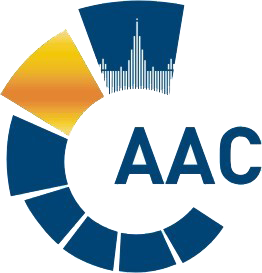 САМОРЕГУЛИРУЕМАЯ ОРГАНИЗАЦИЯ АУДИТОРОВАССОЦИАЦИЯ «СОДРУЖЕСТВО» 
член Международной Федерации Бухгалтеров (IFAC)(ОГРН 1097799010870, ИНН 7729440813, КПП 772901001) 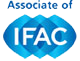 119192, г. Москва, Мичуринский проспект, дом 21, корпус 4. т: +7 (495) 734-22-22, ф: +7 (495) 734-04-22, www.auditor-sro.org, info@auditor-sro.org Место проведения: -  г. МоскваМесто проведения: -  г. МоскваНачало заседания:10.00 Форма заседания:заочная